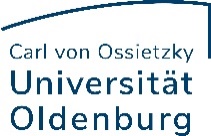 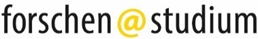 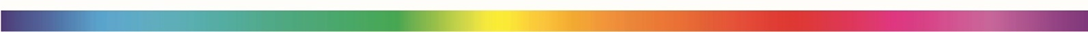 Application Form 
Ideas around Research-Based Learning in 
Winter Semester 2023/24 and Summer Semester 2024 
Funding is requested for
 Winter Semester 2023/24
 Summer Semester 2024
Applicant InformationCost CalculationFor the cost calculation when hiring student assistants, please use the following fully-burdened wage: €15.36 for students without a degree and €16.41 for students with a bachelor's degree. The maximum funding for each project is €3,000.Student AssistantsBrief description of the tasks (bullet points).
For purchases over €500, please submit a price quote.Equipment and Material CostsTotal for the Entire ProjectAdditional Documents  Description of the intended measure with reference to research-based learning as outlined in the University guidelines on research-based learning (currently available only in German; max. 4,500 characters with spaces). Applications that exceed the maximum number of characters cannot be considered for funding.  
Please send your complete application by June 4, 2023 to forschen-at-studium@uol.deFirst and last name (and title where applicable)EmailInstituteSchoolStudents with/without degrees Number of hours per monthHourly rateNumber of monthsPlanned start dateAmountTotal PersonnelTotal PersonnelTotal PersonnelTotal PersonnelTotal PersonnelPurposeAmountTotal Material ResourcesProject Total